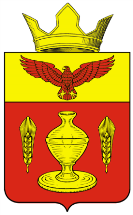 ВОЛГОГРАДСКАЯ ОБЛАСТЬПАЛЛАСОВСКИЙ МУНИЦИПАЛЬНЫЙ РАЙОНАДМИНИСТРАЦИЯ ГОНЧАРОВСКОГО  СЕЛЬСКОГО ПОСЕЛЕНИЯ______________________________________________________________________П О С Т А Н О В Л Е Н И Е05.09.2018г.                                                                                          № 36О признании квартиры блока жилого дома блокированной застройкиВ соответствии со ст.ст. 282,290 Гражданского кодекса РФ, ст.ст. 15, 16 Жилищного кодекса РФ, ст. 14 Федерального закона №131-ФЗ от 06 октября 2003 года «Об общих принципах организации местного самоуправления в Российской Федерации», ст. 6 Устава Гончаровского сельского поселения Палласовского муниципального районаП О С Т А Н О В Л Я Ю:1.Признать квартиру , расположенную  на земельном участке не прошедшем кадастровый учет по адресу: Волгоградская область Палласовский район  п.Золотари  ул. Титова дом 1-А, блока  жилого дома блокированной застройки  и присвоить номер ( литер): Волгоградская область, Палласовский район, п.Золотари ул. Титова, 1-А .  2. Рекомендовать органам Бюро технической инвентаризации произвести технический учет и выдачу технических документов на блок жилого дома блокированной застройки и хозяйственные постройки.3. Рекомендовать Палласовскому отделу Управления Федеральной службы государственной регистрации, кадастра и картографии по Волгоградской области осуществить регистрацию права собственности на основании настоящего постановления и технической документации.  4. Настоящее постановление обнародовать. И. о. Главы  Гончаровского  сельского поселения                                                   С.Г.Нургазиев. рег:№36/2018